ОТЧЕТ о выполнении муниципального заданияна 2019 год и на плановый период 2020 и 2021 годов от «13»января 2020 годамуниципальное бюджетное дошкольное образовательное учреждение детский сад №5 «Теремок» г.Велижа(наименование муниципального учреждения)________80.10.1; 85.32______(код муниципальной услуги (услуг)1Периодичность _за   2019 год___________________________________________________________________________                  (указывается в соответствии с  периодичностью представления отчета о выполнении муниципального задания, установленной в муниципальном задании)ЧАСТЬ 1. Сведения об оказываемых муниципальных услугах2РАЗДЕЛ _1__ (нумерация вводится при наличии 2 и более разделов)Уникальный номер муниципальной услуги по базовому (отраслевому) перечню:- 11.Д45.0;- 11.785.0;-11.785.0.Наименование муниципальной услуги: -Реализация основных общеобразовательных программ дошкольного образования (Физические лица от  3-х до 8 лет).-Присмотр и уход. Физические лица(физические лица льготных категорий, определяемых учредителем)Присмотр и уход. Физические лица  ( физические лица за исключением льготных категорий)   Категории потребителей муниципальной услуги:- Физические лица  от 3 лет  до 8 лет; физические лица льготных категорий, определяемых учредителем;  физические лица за исключением льготных категорий.   4. Показатели, характеризующие содержание, условия (формы) оказания муниципальной услуги:5. Сведения о фактическом достижении показателей, характеризующих объем и (или) качество муниципальной услуги:5.1. Показатели, характеризующие объем муниципальной услуги:5.2. Показатели, характеризующие качество муниципальной услуги:                                                                                     ЧАСТЬ 2.  Сведения о выполняемых работах4                                                                                                                        РАЗДЕЛ __2___ (нумерация вводится при наличии 2 и более разделов)1. Уникальный номер работы по базовому (отраслевому) перечню:________________________________________________________________2.Наименование работы:__________________________________________________________________________________________________3. Категории потребителей работы:___________________________________________________________________________________________4. Показатели, характеризующие содержание, условия (формы) выполнения работы:5.2. Показатели, характеризующие качество работы: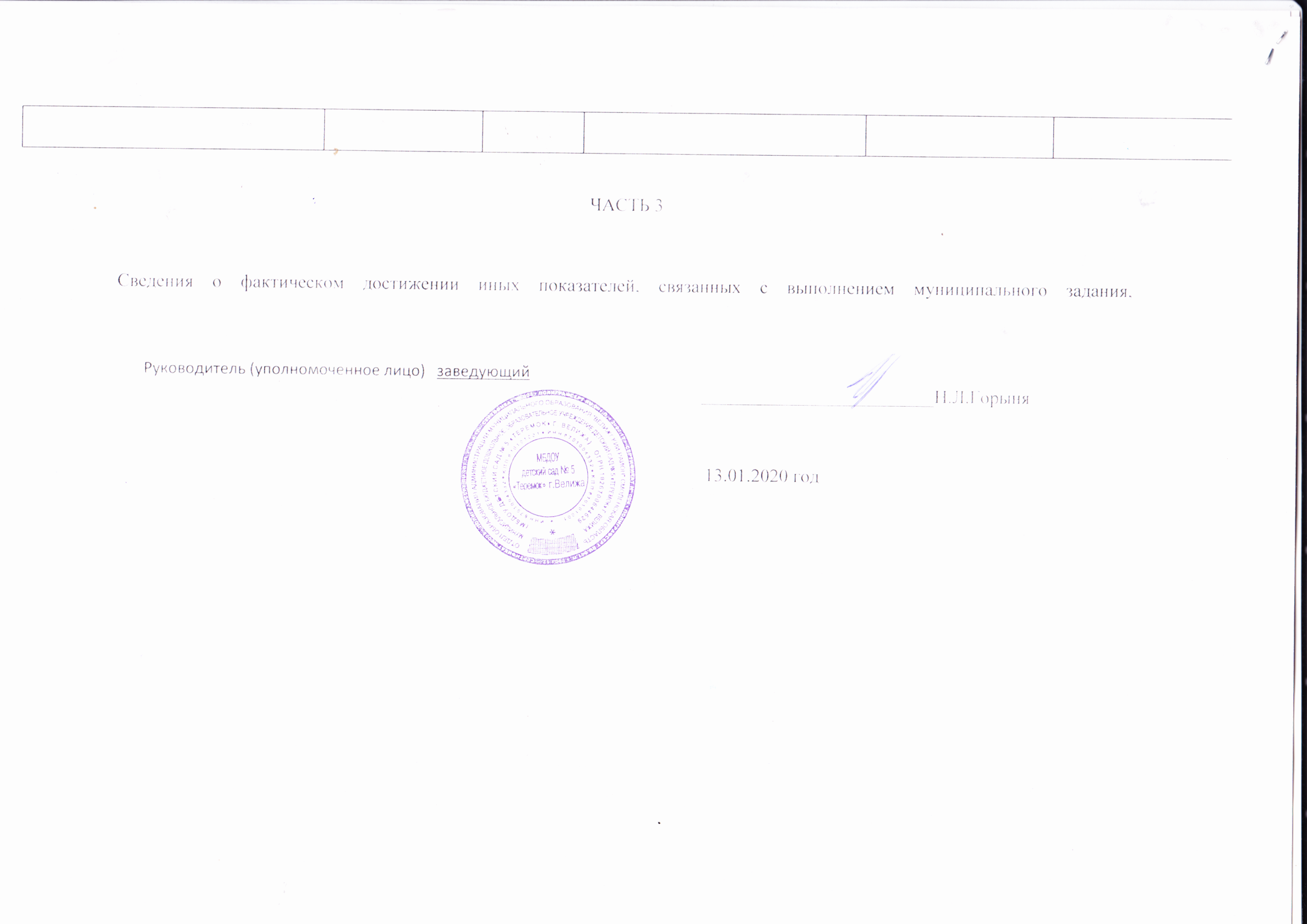 Уникальный номер реестровой записиПоказатель, характеризующий содержание муниципальной услугиПоказатель, характеризующий содержание муниципальной услугиПоказатель, характеризующий содержание муниципальной услугиПоказатель, характеризующий условия (формы) оказания муниципальной услугиПоказатель, характеризующий условия (формы) оказания муниципальной услугиУникальный номер реестровой записиУровень заболеваемости и травматизма Доля родителей, удовлетворённых качеством услуги Место обученияочная не указанане указанаУникальный номер реестровой записи(наименование показателя)(наименование показателя)(наименование показателя)(наименование показателя)(наименование показателя)(наименование показателя)12345611Д450003010003010651002%98,3%МБДОУ детский сад №5 «Теремок» г. Велижаочная117850050004000090001000%100%МБДОУ детский сад №5 «Теремок» г. Велижаочная117850011004000090081002%97,9%МБДОУ детский сад №5 «Теремок» г. ВелижаочнаяУникальный номер реестровой записиПоказатель объема муниципальной услугиПоказатель объема муниципальной услугиПоказатель объема муниципальной услугиПоказатель объема муниципальной услугиПоказатель объема муниципальной услугиПоказатель объема муниципальной услугиПоказатель объема муниципальной услугиУникальный номер реестровой записинаименование показателяединица измеренияутверждено в муниципальном задании на годисполненона отчетную датудопустимое (возможное) отклонение, установленное в муниципальном задании, %отклонение, превышающее допустимое (возможное)значени3:гр.5/гр.4* *100    причины отклонения1234567811Д45000301000301065100кол-во воспитанниковчеловек 180174 1096,7Договора с родителями11785005000400009000100кол-во воспитанниковчеловек 21 1050 Договора с родителями11785001100400009008100кол-во воспитанниковчеловек 1781731097,2Договора с родителямиУникальный номер реестровой записиПоказатель качества муниципальной услугиПоказатель качества муниципальной услугиПоказатель качества муниципальной услугиПоказатель качества муниципальной услугиПоказатель качества муниципальной услугиУникальный номер реестровой записинаименование показателяединица измеренияутверждено в муниципальном задании на годисполнено на отчетную датупричины отклонения123456Уникальный номер реестровой записиПоказатель, характеризующий содержание работыПоказатель, характеризующий содержание работыПоказатель, характеризующий содержание работыПоказатель, характеризующий условия (формы) выполнения работыПоказатель, характеризующий условия (формы) выполнения работыУникальный номер реестровой записи________
(наименование показателя)________
(наименование показателя)________
(наименование показателя)________
(наименование показателя)________
(наименование показателя)123456Уникальный номер реестровой записиПоказатель качества работыПоказатель качества работыПоказатель качества работыПоказатель качества работыПоказатель качества работыУникальный номер реестровой записинаименова ние показателяеди ница измеренияутверждено в муниципальном задании на годисполнено на отчетную датупричины отклонения123456